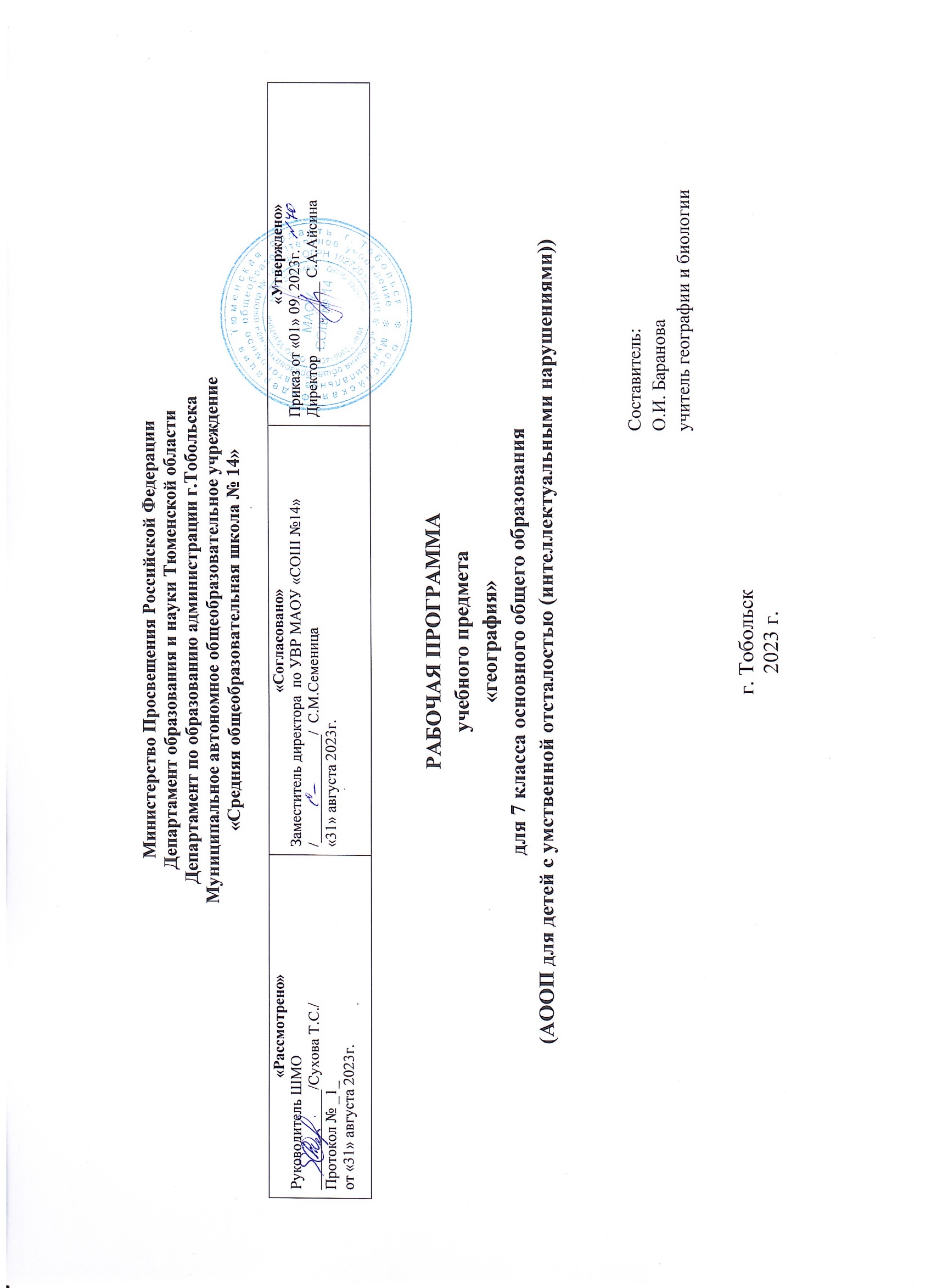 Пояснительная записка Данная рабочая программа разработана на основе следующих документов:Федерального закона от 29.12.2012 №273-ФЗ (ред. от 23.07.2013) «Об образовании в Российской Федерации»;Приказ Министерства просвещения РФ от 24 ноября 2022 г. № 1026 "Об утверждении федеральной адаптированной основной общеобразовательной программы обучающихся с умственной отсталостью (интеллектуальными нарушениями)";Санитарных правил СП 2.4.3648-20 «Санитарно-эпидемиологические требования к организациям воспитания и обучения, отдыха и оздоровления детей и молодежи» от 28.09.2020 г.;Приказа Министерства образования науки РФ «Об утверждении Порядка организации и осуществления образовательной деятельности по основным общеобразовательным программам- начального общего, основного общего и   среднего общего образования» Программа обеспечена следующим учебно-методическим комплектом.Рабочая программа по географии  в 7 классе составлена на основе  учебной программы специальных (коррекционных) общеобразовательных организаций VIII вида под редакцией В.В.Воронковой, «Программы специальных (коррекционных) общеобразовательных организаций VIII вида 5-9 классы, сборник 1», ГИЗ «Владос», Москва, 2019г. и допущена Министерством образования Российской Федерации.Для реализации программного содержания используется следующий учебно-методический комплект: Т.М. Лифанова. Начальный курс физической географии. Учебник для 7 класса образовательных организаций, реализующих адаптированные основные общеобразовательные программы. Москва «Просвещение», 2021г. Цель  – дать элементарные, но научные и систематические сведения о природе, населении, хозяйстве своего края, России, показать   особенности взаимодействия человека и природы, познакомить с культурой и бытом разных народов, помочь усвоить правила   поведения в природе. Задачи:-сообщение элементарных, но научных и систематических сведений о природе, населении, хозяйстве своего края, России             -показать особенности взаимодействия человека и природы;- помочь усвоить правила поведения в природе;-формирование предметных и общеучебных умений и навыков;Общая характеристика учебного предметаРабочая программа по географии  в 7 классе составлена с учётом особенностей познавательной деятельности учащихся и способствует  их умственному развитию.География дает благодатный материал для патриотического, интернационального, эстетического воспитания учащихся, помогает знакомить их с миром профессий, распространённых в своем регионе.Проведение через весь курс экологического воспитания, бережного отношения к природе;Основные направления коррекционной работы:1.Коррекция фонематического слуха, орфографической зоркости.2.Коррекция артикуляционного аппарата.3.Коррекция слухового и зрительного восприятия.4.Коррекция мышц мелкой моторики.5.Коррекция познавательных процессов.Технологии обучения:-коррекционно-развивающие технологии обучения-дифференцированное обучение;- повторение, закрепление пройденного материала.- личностно-ориентированное обучение.Формы организации образовательного процесса:Программа предусматривает проведение традиционных уроков, обобщающих уроков, урока – экскурсии, урока-зачёта, урока – игры, урока-презентации, заочной экскурсии, устного журнала, урока - путешествия. Используется  индивидуальная работа,  практические работы.Виды и формы контроля образовательного процесса:Текущий контроль осуществляется на уроках в форме устного опроса, самостоятельных работ, практических работ, письменных проверочных работ, тестирования; итоговый контроль по изученной теме осуществляется в форме тестирования и программированных заданий.Педагогические технологии, средства обучения (в том числе электронные), используемые в работе для достижения требуемых результатов обучения: традиционное обучение; активное обучение (сотрудничество, индивидуализация обучения); проблемное обучение; информационно-коммуникационные технологии; здоровьесберегающие технологии.Географический материал в силу своего содержания обладает большими возможностями для развития и коррекции познавательной деятельности умственно отсталых детей: они учатся анализировать, сравнивать изучаемые объекты и явления, понимать причинно-следственные зависимости, наблюдать за изменениями в природе. Работа с символическими пособиями, каким является географическая карта, способствует развитию абстрактного мышления. Систематическая словарная работа на уроках географии расширяет словарный запас детей, помогает им правильно употреблять слова в связной речи.Курс географии имеет много смежных тем с историей, естествознанием, с рисованием и черчением, с русским языком, с математикой и другими школьными предметами.Место предмета в учебном планеСогласно действующему Базисному учебному плану рабочая программа для 7 класса предусматривает обучение географии в объёме 2 часа в неделю. Всего 68 ч. в год.Описание ценностных ориентиров содержания учебного предметаШкольный курс географии играет важную роль в реализации основной цели современного российского образования – формирование всесторонне образованной, инициативной и успешной личности, обладающей системой современных мировоззренческих взглядов, ценностных ориентаций, идейно-нравственных, культурных и этических принципов и норм поведения. В этой связи важнейшей методологической установкой, в значительной  мере определяющей отбор и интерпретацию содержания курса географии, является установкой на формирование в его рамках системы базовых национальных ценностей как основы воспитания, духовно-нравственного обучения географии у выпускников основной школы должны быть сформированы:Ценностные ориентиры, отражающие их индивидуально-личностные позиции:- осознание себя как члена общества на глобальном, региональном и локальном уровнях (житель планеты Земля, гражданин Российской Федерации, житель своего региона);- осознание выдающейся роли и места России как части мирового географического пространства;- осознание единства географического пространства России как среды обитания всех населяющих ее народов, определяющих общность их исторических судеб;- осознание целостности географической среды во взаимосвязи природы, населения и хозяйства Земли,  материков, их крупных районов и стран;- осознание значимости и общности глобальных проблем человечества и готовность солидарно противостоять глобальным вызовам современности;Гармонично развитые социальные чувства и качества:-патриотизм, принятие общих национальных, духовных и нравственных ценностей;- любовь к своему Отечеству, местности, своему региону;-гражданственность, вера в Россию, чувство личной ответственности за Родину перед современниками и будущими поколениями; - уважение к природе, истории, культуре России, национальным особенностям, традициям и образу жизни российского и других народов, толерантность;-эмоционально-ценностное отношение к окружающей среде, осознание необходимости ее сохранения и рационального использования.В качестве базовых понятий выступают такие понятия как компетентность (обладание человеком совокупностью знаний, умений, навыков, способов деятельности, опыта творческой деятельности, опыта личностного саморазвития, включающей его личностное отношение к предмету деятельности) и компетенция (готовность использовать усвоенные знания, умения и способы деятельности в реальной жизни для решения практических задач).В географии функциональная грамотность формируется достижением, прежде всего, предметных результатов через:- работу с текстом- работу с географической картой- работу со статистическими данными.В образовательном стандарте сказано, что формирование картографической грамотности - цель географического образования. В географии главный метод исследования картографический. Умения читать карту, владеть приемом наложения карт к сожалению, чаще всего, вызывают у ребят затруднения.Внимание работе с картой следует уделять на каждом уроке. Наиболее результативными можно считать следующие приемы работы:1) «Стороны горизонта» - помогает формировать пространственное представления и лучше запомнить карту. Например:- укажите материки западного и восточного полушарий;- расположи горы мира с севера на юг: Тибет, Кавказ, Анды- укажите материки западного и восточного полушарий;2) «Найди лишнее» - найти лишний географический объект и дать объяснение выбору и другие.Данные задания лучше всего проводить в 6 – 7 классах.Применение данного комплекса приемов приводит к повышению функциональной грамотности на уроках географии.5. Планируемые результаты освоения учебного предмета, курса.Результаты освоения с обучающимися с умственной отсталостью (интеллектуальными нарушениями) программы оцениваются как итоговые на момент завершения общего образования. Освоение обучающимися программы предполагает достижение ими двух видов результатов: личностных и предметных. В структуре планируемых результатов ведущее место принадлежит личностным результатам, поскольку именно они обеспечивают овладение комплексом социальных (жизненных) компетенций, необходимых для достижения основной цели современного образования ― введения обучающихся с умственной отсталостью (интеллектуальными нарушениями) в культуру, овладение ими социокультурным опытом. Личностные результаты освоения адаптированной программы включают индивидуально-личностные качества и социальные (жизненные) компетенции обучающегося, социально значимые ценностные установки. К  личностным результатам освоения относятся: 1) осознание себя как гражданина России; формирование чувства гордости за свою Родину; 2) формирование уважительного отношения к иному мнению, истории и культуре других народов; 3) развитие адекватных представлений о собственных возможностях, о насущно необходимом жизнеобеспечении; 4) овладение начальными навыками адаптации в динамично изменяющемся и развивающемся мире; 5) овладение социально бытовыми умениями, используемыми в повседневной жизни; 6) владение навыками коммуникации и принятыми нормами социального взаимодействия; 7) способность к осмыслению социального окружения, своего места в нем, принятие соответствующих возрасту ценностей и социальных ролей; 8) принятие и освоение социальной роли обучающегося, формирование и развитие социально значимых мотивов учебной деятельности; 9) развитие навыков сотрудничества с взрослыми и сверстниками в разных социальных ситуациях; 10) формирование эстетических потребностей, ценностей и чувств; 11) развитие этических чувств, доброжелательности и эмоционально-нравственной отзывчивости, понимания и сопереживания чувствам других людей; 12) формирование установки на безопасный, здоровый образ жизни, наличие мотивации к творческому труду, работе на результат, бережному отношению к материальным и духовным ценностям; 13) формирование готовности к самостоятельной жизни. Предметные результаты освоения программы включают освоенные обучающимися знания и умения, специфичные для каждой предметной области, готовность их применения. Предметные результаты обучающихся с умственной отсталостью (интеллектуальными нарушениями) не являются основным критерием при принятии решения о переводе обучающегося в следующий класс, но рассматриваются как одна из составляющих при оценке итоговых достижений. Адаптированная программа определяет два уровня овладения предметными результатами: минимальный и достаточный. Достаточный уровень освоения предметных результатов не является обязательным для всех обучающихся. Минимальный уровень является обязательным для большинства обучающихся с умственной отсталостью (интеллектуальными нарушениями). Вместе с тем, отсутствие достижения этого уровня отдельными обучающимися по отдельным предметам не является препятствием к продолжению образования по варианту программы. В том случае если обучающийся не достигает минимального уровня овладения предметными результатами по всем или большинству учебных предметов, то по рекомендации психолого-медико-педагогической комиссии и с согласия родителей (законных представителей) ОО может перевести обучающегося на обучение по индивидуальному плану. Минимальный уровень: иметь представления об особенностях природы, жизни, культуры и хозяйственной деятельности людей, экологических проблемах России, разных материков и отдельных стран; уметь выделять, описывать и объяснять существенные признаки географических объектов и явлений; сравнивать географические объекты, факты, явления, события по заданным критериям; уметь использовать географические знания в повседневной жизни для объяснения явлений и процессов, адаптации к условиям территории проживания, соблюдения мер безопасности в случаях стихийных бедствий и техногенных катастроф. Достаточный уровень: уметь применять элементарные практические умения и приемы работы с географической картой для получения географической информации; уметь вести наблюдения за объектами, процессами и явлениями географической среды, оценивать их изменения в результате природных и антропогенных воздействий; уметь находить в различных источниках и анализировать географическую информацию; уметь применять приборы и инструменты для определения количественных и качественных характеристик компонентов природы; уметь называть и показывать на иллюстрациях изученные культурные и исторические памятники своей области.К концу изучения курса географии в 7 классе учащиеся должны: знатьПоложение России на физической карте, карте полушарий и глобусе;Пояса освещенности, в которых расположена Россия;Природные зоны России, зависимость их изменения от климатических условий и высоты над уровнем моря;Природные условия и богатства России, возможности использования их человеком;Типичных представителей растительного и животного мира в каждой природной зоне;Хозяйство, основное население и его занятия и крупные города в каждой природной зоне;Экологические проблемы и основные мероприятия по охране природы России;Правила поведения в природе;Расположение географических объектов на территории России, указанных в программе.уметьпоказывать границы России на глобусе, карте полушарий, физической карте и природных зон России, давать                            элементарное описание природы по зонам, пользуясь картами;показывать по картам (физической и природных зон) географические объекты, указанные в программе, наносить             их на контурную карту;устанавливать взаимосвязь между климатом, растительным и животным миром, природными условиями и              занятиями населения;выполнять задания, предложенные учителем;делать несложные макеты изучаемых природных зон;принимать простейшие меры по охране окружающей среды; правильно вести себя в природеОценка достижения обучающимися с легкой степенью умственной отсталости (интеллектуальными нарушениями) предметных результатов осуществляется на принципах индивидуального и дифференцированного подходов.  В текущей оценочной деятельности целесообразно соотносить результаты, продемонстрированные учеником, с оценками:-оценка «5» - «отлично», если учащимся выполнено верно и в соответствии с заданием свыше 65% заданий.-оценка «4» - «хорошо», если выполнено от 51% до 65% заданий.-оценка «3» - «удовлетворительно» если обучающиеся выполняют от 35% до 50% заданий;      -оценка «2» (неудовлетворительно) не ставится.6. Содержание  учебного  предметаОсобенности природы и хозяйства России (общая характеристика)  (11 ч.)1. Формировать у учащихся умение показывать границы России и пограничных государств; административные федеральные округа: европейскую и азиатскую части России.2.Познакомить с разнообразием рельефа, климата, отраслями промышленности и с/х.3. Расширить и обобщить понятие о России как  о многонациональном государстве.4. Продолжать знакомить с экологическими проблемами России (в каждой отрасли) и с основными мероприятиями по охране природы.5.Воспитывать нравственные качества личности: патриотизм, толерантность, бережное отношение к природе.Природные зоны России. (2 ч.)1. Познакомить с разнообразием природных условий, с картой природных зон России.2. Установить, что определяющий фактор формирования природных зон—климат.3. Раскрыть связь между природной зоной и хозяйственной деятельностью людей.Зона  арктических  пустынь (5 ч.)1. Формировать у учащихся образ арктических пустынь.2.Познакомить с климатом, растительным и животным миром, хозяйственной деятельностью человека; установить взаимосвязь между ними.3. Продолжить знакомство с экологическими проблемами и путями их решения.4. Воспитывать чувство патриотизма.Зона тундры (8 ч.)1. Познакомить географическим положением, климатом,  растительным и животным миром, хозяйственной деятельностью человека, установить взаимосвязь между ними.2. Учить сравнивать природные зоны, формировать умение давать характеристику (по плану).3.Установить зависимость экологического равновесия от результатов хозяйственной деятельности человека.4. Познакомить с природоохранительными мероприятиями.Лесная зона (19 ч.)1. Сформировать представление о лесной зоне как самой большой природной зоне России.2. Установить зависимость изменения лесов (тайга, смешанные, широколиственные) от удалённости от севера; учить сравнивать природные зоны.3. Познакомить с экономическими районами России, городами, историческим наследием, разнообразием природных ресурсов.4. Расширить представление о России как о «лесной державе»; о значении леса в жизни человека; познакомить с природоохранительными мероприятиями.5. Учить детей правильно вести себя в природе, воспитывать бережное отношение к окружающему миру.Зона  степей (9  ч.)1. Формировать понятие о зоне степей как о главном с/х  районе страны.2. Учить сравнивать природные зоны, давать  характеристику  (по плану).3. Установить зависимость между хозяйственной деятельностью и экологическими изменениями в зоне степей.4. Познакомить с природоохранительными мероприятиями.Полупустыни и пустыни (6 ч.)1. Выявить особенности этой природной зоны.2.Развивать умение сравнивать природные зоны (по плану).3.Выявить взаимосвязь природных условий и хозяйственной деятельностью человека.4. Познакомить с природоохранительными мероприятиями.Зона субтропиков (2 ч.)1. Познакомить с природными особенностями этой зоны.2. Выявить взаимосвязь природных условий и хозяйственной деятельностью человека.3. Дать представление о значимости зоны субтропиков как особо охраняемой природной территории.Высокая поясность в горах (6ч.)1. Определить районы высокой поясности в России.2. Познакомить с основной закономерностью изменения растительного, животного мира, хозяйственной деятельности человека в горах.3. Познакомить с экологическими проблемами, заповедниками и заказниками районов высокой поясности.4. Воспитывать чувство патриотизма, ценностное   отношение  к  культурному и природному наследию России.Географическое положение и природные особенности Тюменской области Общая физико-географическая характеристика региона. Характеристика водоемов Тюменской области. Охрана вод. Животный и растительный мир области. Обобщающий урок по географии России. Межпредметные связи Почвы, полезные ископаемые, использование воды в промышленности и сельском хозяйстве, охрана вод, разнообразие растительного и животного мира, охрана растений и животных («Естествознание»). Города нашей Родины («Природоведение»). Длина рек, высота гор, численность населения («Математика»). Работа с глиной, пластилином, природным материалом при изготовлении несложных макетов по природным зонам («Ручной труд»). Использование леса («Столярное, переплетное дело»). Добыча, свойства и использование металлов («Слесарное дело»). Различение цвета и оттенков («Изобразительное искусство»). Правописание трудных слов («Русский язык»).                                                                                          7. Тематическое планирование8. Материально – техническое обеспечение учебного предмета «География».	Учебники:1. А.С. Батуев, М.А. Гуленкова. География: Большой справочник. М.: Дрофа, 2004Методические пособия:1. География в таблицах и схемах. М., Просвещение, 2010Печатные пособияЯвления природы.Горизонт и линия горизонта.Стороны горизонта.Компас и правила пользования им.Океаны и моря Земного шара.Острова и полуострова.Условные знаки плана местности.Планеты – небесные тела.Основные типы климата.Острова и полуострова России.Разнообразие рельефа.Полезные ископаемые.Водные ресурсы, их использование.Население России.Природные зоны.Растительный и животный мир арктических пустынь.Растительный мир тундры.Животный мир тундры.Состав мирового океана.Растительность тропических лесов. Животные тропических лесов.Растительность и животные пустынь.Растительный и животный мир Австралии.Полезные ископаемые Тюменской области.Растительный мир Тюменской области.Животный мир Тюменской области.Города нашего края.Китай.Монголия. Грузия. Казахстан. Польша. Италия. Германия.Франция.ОборудованиеГлобусКомплект контурных карт.Коллекция «Каменный уголь и продукты его переработки»Коллекция «Нефть и продукты ее переработки».Лупа ручнаяПрибор для демонстрации водных свойств почвыИнтернет – ресурсы:1.http://tana.ucoz.ru- современные уроки.2.http://pedsovet.su- методические материалы для уроков географии3.http://fcior.edu.ru. – коллекция электронных образовательных ресурсов нового поколения.4.http://school-collection.edu.ru. - документы, презентации, электронные таблицы, видеоролики.Технические средства обучения:Классная доскаИнтерактивная доскаПриложениеКалендарно-тематический план по предмету «География» 7 класс №Наименование разделаКол-во часовОсновные виды деятельности учащихся на уроке1.Особенности  природы и хозяйства России 11Работа с текстом учебника, описанию экологических последствий при использовании и преобразовании окружающей среды;2.Природные зоны России2Работа с картой, заполнение таблицы; зарисовка природных объектов и явлений; определение сторон горизонта с помощью компаса.3.Зона Арктических пустынь5Практическая деятельность учащихся по проведению наблюдений, постановке опытов, учет природных объектов, описанию экологических последствий при использовании и преобразовании окружающей среды;4.Зона тундры8Работа с текстом учебника, описанию экологических последствий при использовании и преобразовании окружающей среды;5.Лесная зона19 Индивидуальная работа в рабочих тетрадях; составление схем, работа с текстом учебника, тестирование6.Степи9 Самостоятельная работа, индивидуальная работа в рабочих тетрадях; составление схем, работа с текстом учебника7.Полупустыни и пустыни6Работа с текстом учебника, описанию экологических последствий при использовании и преобразовании окружающей среды;8.Субтропики2Практическая деятельность учащихся по проведению наблюдений, постановке опытов, учет природных объектов, описанию экологических последствий при использовании и преобразовании окружающей среды;9.Высотная поясность в горах6Работа с дополнительными источниками информации: энциклопедиями, справочниками, словарями;  составление схем;Итого68 ч.№ урокаТема урокаКол-во часов7 «в» план7 «в» факт7 «г» план7 «г» фактДомашнее заданиеI четверть 16Особенности природы и хозяйства России.111Географическое положение России на карте.106.0906.09С. 3-6, читать, пересказ, вопрос 62Европейская и азиатская части России107.0907.09С.6-8.найти на карте России свой город3Административное деление России.113.0913.09С. 9--11, читать, вопросы4Разнообразие рельефа. Острова и полуострова.Рельеф Тюменской области114.0914.09С. 11-13, читать,  вопрос 1,55Полезные ископаемые, их основные месторождения.120.0920.09С.14-16, читать. В тетради нарисовать и запомнить 5 знаков полезных ископаемых6Типы  климата.121.0921.09С. 17-19, чтение. Ответить устно на вопросы №1, №67Водные ресурсы России, их использование.127.0927.09С. 19-23 чтение. Запомнить крупные реки и озера России. 8Численность населения России. Народы, их размещение по территории.128.0928.09С. 23-25, читать, вопрос 5, 69Промышленность- основа хозяйства, её отрасли.104.1004.10С. 25-27, читать, пересказ, вопросы10Особенности  развития  с/х  и транспорта.105.1005.10С. 27-29, читать,вопрос 3-511Уровни экономического развития европейской и азиатской частей России.111.1011.10С. 30-32, читать, пересказ, вопросыПриродные зоны России 212Природные зоны. Значение зональных  различий для специализации с/х  и жизни людей.112.1012.10С. 33-35, читать, пересказ, вопрос 513Карта  природных  зон.118.1018.10С.35-36,читать, показ по карте природных зонЗона  арктических  пустынь 514Положение на карте. Моря и острова.119.1019.10С. 37-39,читать, показ морей С. Ледовитого океана15Климат. Особенности природы.125.1025.10С. 40, читать .Ответить на вопрос №216Растительный и животный мир.126.1026.10С.41-44, читать. Ответить на вопросы №1,№22 четверть1617Население и его основные занятия. Северный морской путь.108.1108.11С.45-48, читать. Уметь показывать крупные порты в С. Ледовитом океане18Обобщающий урок. ТЕСТЫ109.1109.11Индивидуальная работа по карточкеЗона  тундры 819Положение на карте. Рельеф. Полезные ископаемые.115.1115.11С. 49-51, читать, вопрос 3-420Климат. Водоёмы тундры.116.1116.11С. 51-53, читать, вопросы 1,2,321Особенности природы. Растительный мир.122.1122.11С. 53-55, читать, пересказ, вопрос 422Животный мир тундры.123.1123.11С.56-58, читать, .пересказ ответить на вопрос №223Хозяйство. Население и его основные   занятия.129.1129.11С.58-60,читать,  ответить на вопрос №224Города: Мурманск, Архангельск, Нарьян-Мар130.1130.11С. 61-63, читать, пересказ, вопросы25Города:, Салехард, Норильск, Анадырь.106.1206.12С.63-65,читать, найти на карте города26Экологические проблемы Севера. Охрана природы тундры.ТЕСТЫ107.1207.12С.65-66,читать, пересказЛесная  зона1827Положение на карте. Поверхность, полезные ископаемые. Экологические проблемы.113.1213.12С. 67-70, читать, пересказ, вопрос 428Климат. Особенности климата.114.1214.12С.70-72, читать29Реки, озёра, каналы. Экологические проблемы водных  ресурсов. 120.1220.12С. 72-75, читать, пересказ, вопросы30Природные богатства лесной зоны. Растительный мир.  Хвойные леса.121.1221.12С. 75-77, вопрос 3-531Смешанные  и лиственные леса127.1227.12С. 78-81, вопрос 1-732 Животный мир лесной зоны.128.1228.12С.81-83 чтение, выписать животных тайги3 четверть33Животный мир лесной зоны.111.0111.01С.83-85 чтение, выписать животных уссурийской тайги34Пушные  звери.117.0117.01С.85-87, чтение, ответить на вопрос №1,№335Какую пользу приносит лес.  Лесной промысел. Охота.118.0118.01С. 88-89, читать, пересказ, вопрос 536Промышленность  и  с/х  Центральной России.124.0124.01С. 90-92, читать, записи в тетради37Города  Центральной  России.125.0125.01С. 93-96, читать, пересказ, вопрос 238Особенности развития Северо-Западной России.131.0131.01С. 96-98, читать, пересказ, вопросы39Города: Санкт-Петербург, Новгород, Псков, Калининград.101.0201.02С. 98-101, читать, задание №140Западная Сибирь.107.0207.02С. 101-103, читать, вопросы, сообщение о Тобольске41Восточная  Сибирь.108.0208.02С.103-106, читать, ответить на вопрос №342Дальний  Восток.114.0214.02С.106-109,чтение, работа с картой43Заповедники  и заказники лесной зоны.115.0215.02С.109-111, чтение. Правила поведения в лесу44Обобщающий  урок  по  лесной зоне. ТЕСТЫ121.0221.02Индивидуальная карточкаЗона   степей845Положение на карте. Поверхность и полезные ископаемые.   Реки.122.0222.02С.113-115, чтение, вопрос 546Растения зоны степей128.0228.02С. 116-117, читать, пересказ, вопрос 247Животный мир степей.101.0301.03С. 118-119, читать, вопросы, найти описание и рисунок животного степей48Промышленность, с/х, население   зоны степей.107.0307.03С. 119-121, читать, пересказ, вопрос 249Города степной зоны: Самара, Саратов, Волгоград.114.0314.03С. 121-124, читать, вопросы, подготовить рассказ о городах50Города степной зоны: Ростов-на-Дону, Ставрополь, Краснодар.115.0315.03С. 126-128,читать51Охрана  природы  зоны степей.121.0321.03С. 129-130, читать, вопросы №1,252Обобщающий урок по теме «Зона степей». ТЕСТЫ122.0322.03Индивидуальная карточкаЗона   полупустынь   и   пустынь.653Положение на карте. Поверхность.  Полезные ископаемые.104.0404.04С. 131-132, читать, пересказ, вопрос 454Климат. Реки. Охрана природы.105.0405.04С. 133-135, читать, вопрос №2, №455Растительный мир и его охрана.111.0411.04С. 135-137, читать, вопросы, задание 356Животный мир. Охрана  животных.112.0412.04С. 138-140, читать, вопросы, сообщение о верблюде57Хозяйство. Основные занятия населения. Города зоны пустынь и полупустынь.118.0418.04С. 140-143, читать, пересказ58Обобщающий урок по теме. ТЕСТЫ. 119.0419.04Индивидуальная карточкаЗона   субтропиков. 259Положение на карте. Поверхность. Климат. Растительный и животный мир.125.0425.04С. 144-148, читать, вопрос №360Курортное хозяйство. Население и его  основные занятия.126.0426.04С. 148-150, читать, вопрос 4-5Высотная   поясность в горах861Положение на карте. Поверхность. Полезные ископаемые.102.0502.05С. 151-155,читать, задание №6 в тетрадь62Особенности природы и хозяйства Северного Кавказа. Города.103.0503.05С. 156-159, читать, вопрос №263 Хозяйство, города,экологические проблемы Урала.110.0510.05С. 159-162. Читать, вопрос №1,464Алтайские горы. Население. Хозяйство. Города.116.0516.05С.163-165, читать, найти по карте горы и назвать самую высокую вершину65Горы Восточной Сибири. Хозяйство. Население. Города.117.0517.05С. 166-169, читать, вопрос №266Обобщающий урок по пройденному материалу.ТЕСТЫ123.0523.05Индивидуальная карточка67Викторина   « Наша Родина – Россия»(обобщения и систематизации)124.0524.0568Итоговое тестирование за год .130.0530.05